В соответствии с Федеральным законом от 06 октября 2003 г. № 131-ФЗ «Об общих принципах организации местного самоуправления в Российской Федерации», частью 6 статьи 95 Федерального закона от 05 апреля 2013 г. №  44-ФЗ «О контрактной системе в сфере закупок товаров, работ, услуг для обеспечения государственных и муниципальных нужд», решением Думы Пермского муниципального округа Пермского края от 29 ноября 2022 г. № 50 «Об учреждении управления жилищных отношений администрации Пермского муниципального округа Пермского края и утверждении Положения об      управлении жилищных отношений администрации Пермского муниципального округа Пермского края», пунктом 6 постановления администрации Пермского муниципального округа Пермского края от 11 января 2023 г. № СЭД-2023-299-01-01-05.С-4 «О возложении функций и   полномочий учредителя в отношении муниципальных учреждений, предприятий и организаций»: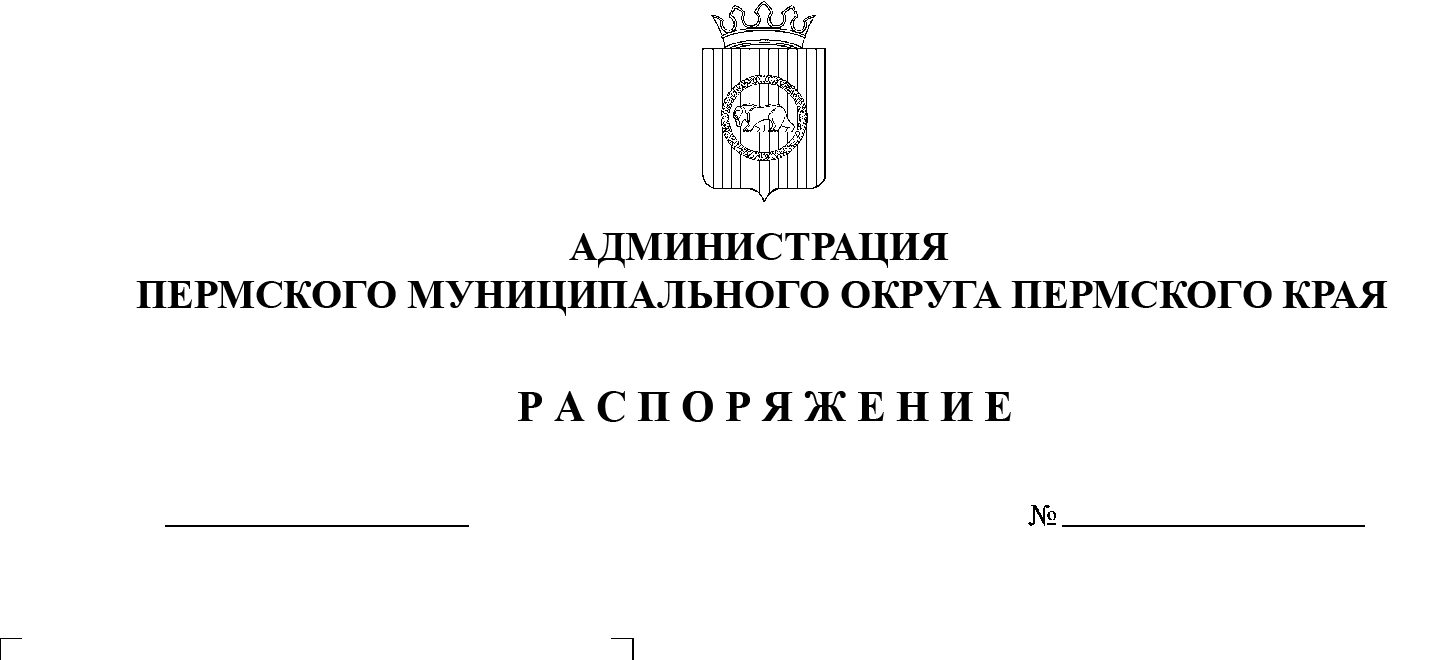 Внести в приложение к распоряжению администрации Пермского муниципального округа Пермского края от 24 марта 2023 г. № СЭД-2023-299-01-01-07.С-117 «Об определении управления жилищных отношений администрации Пермского муниципального округа Пермского края новым заказчиком» изменения, изложив его в новой редакции согласно приложению к настоящему распоряжению.Опубликовать (обнародовать) настоящее распоряжение в бюллетене муниципального образования «Пермский муниципальный округ» и разместить на официальном сайте Пермского муниципального округа в информационно-телекоммуникационной сети Интернет (www.permraion.ru).Настоящее распоряжение вступает в силу со дня его подписания и распространяется на правоотношения, возникшие с 01 января 2023 г.Глава муниципального округа                                                               В.Ю. Цветов Приложение к распоряжению администрации Пермского муниципального округа Пермского краяот 25.04.2023 №  СЭД-2023-299-01-01-07.С-154№ п/пНаселенный пунктОбслуживающая компания№ и дата договора с обслуживающей компаниейзадолженность на 01.01.2023, руб.Оказываемые услуги№ п/пНаселенный пунктОбслуживающая компания№ и дата договора с обслуживающей компаниейзадолженность на 01.01.2023, руб.Оказываемые услуги123456Юговское территориальное управлениеЮговское территориальное управлениеЮговское территориальное управлениеЮговское территориальное управление110 965,00капитальный ремонтс. БершетьНО "Фонд капитального ремонта ПК"б/договора61 591,78капитальный ремонт2с. БершетьТСЖ "Бершеть, Ленина-6"2/2022 от 13.04.20211 969,50капитальный ремонт3с. ЮгНО "Фонд капитального ремонта ПК"б/договора47 403,72капитальный ремонтГамовское территориальное управлениеГамовское территориальное управлениеГамовское территориальное управлениеГамовское территориальное управление109 418,24капитальный ремонт1д. СавиноНО "Фонд капитального ремонта ПК"без договора (счет)95 477,21капитальный ремонтТСЖ "Сокол"без договора (счет)13 941,03капитальный ремонтФроловское территориальное управлениеФроловское территориальное управлениеФроловское территориальное управлениеФроловское территориальное управление52 338,20капитальный ремонт1с. ФролыНО "Фонд капитального ремонта ПК"без договора (счет)52 338,20капитальный ремонтКондратовское территориальное управлениеКондратовское территориальное управлениеКондратовское территориальное управлениеКондратовское территориальное управление9 636,08капитальный ремонт1д. КондратовоНО "Фонд капитального ремонта ПК"07.10.20196 513,32капитальный ремонт2д. КондратовоТСЖ "Садовое кольцо,6"б/н 20.05.2019517,12капитальный ремонт3д. КондратовоООО Стройинвестб/н 01.11.20201 599,84капитальный ремонт4д. КондратовоТСЖ СНТ Садовое Кольцо,12СК-12/2021 от 09.02.2021656,98капитальный ремонт5д. КондратовоТСЖ СНТ Садовое Кольцо,12СК-12/2021 от 09.02.2021348,82капитальный ремонтКукуштанское территориальное управлениеКукуштанское территориальное управлениеКукуштанское территориальное управлениеКукуштанское территориальное управление74,47капитальный ремонт1ПальникиНО "Фонд капитального ремонта ПК"без договора (счет)74,47капитальный ремонтЮго-Камское территориальное управлениеЮго-Камское территориальное управлениеЮго-Камское территориальное управлениеЮго-Камское территориальное управление5 667,35капитальный ремонт1п. Юго-КамскийТСЖ "КОМФОРТ"Договор от 21.04.20223 269,71капитальный ремонт2п. Юго-КамскийТСЖ "АЛЬЯНС-ЮК"Договор от 01.03.2017338,35капитальный ремонт3п. Юго-КамскийТСЖ "АЛЬЯНС-ЮК"Договор от 01.03.2017459,55капитальный ремонт4п. Юго-КамскийТСЖ "АЛЬЯНС-ЮК"Договор от 01.03.2017458,54капитальный ремонт5п. Юго-КамскийТСЖ "АЛЬЯНС-ЮК"Договор от 01.03.2017384,81капитальный ремонт6п. Юго-КамскийНО «Фонд капитального ремонта Пермского края»без договора (счет)756,39капитальный ремонтУправление социального развития администрации Пермского муниципального районаУправление социального развития администрации Пермского муниципального районаУправление социального развития администрации Пермского муниципального районаУправление социального развития администрации Пермского муниципального района19 051,61капитальный ремонт1УправлениеНО "Фонд капитального ремонта ПК"без договора (счет)19 051,61капитальный ремонткапитальный ремонтИТОГОИТОГОИТОГОИТОГО307 150,95капитальный ремонт